ПроектНовогодняя игрушкаСтаршая группа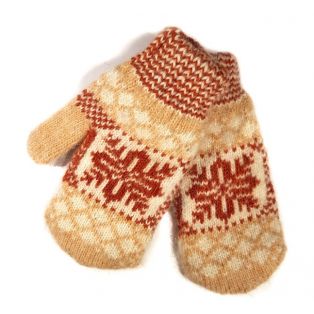                                                                                            Воспитатели: Лютова А. В.                                                                                                      Александрова С. И.                                                           Тверь                                                             2024Актуальность проекта:Поводом для возникновения проекта стала находка. Утром, придя в группу, дети обнаружили на подоконнике две варежки. Одна варежка - нарядная, яркая, а другая простая, не яркая - попроще. Дети удивились, две варежки, но разные по форме и по дизайну.Проблема проекта:Дети стали предполагать, почему варежки разные, могут ли они кому-нибудь пригодиться и для чего. Кто придумал варежки, и какими они бывают?Цель:- Создание условий для развития познавательных и творческих способностей в процессе разработки детско-родительского образовательногоЗадачи:- Обогатить представления детей об одежде, её значении.- Активизировать словарный запас.- Развивать связную речь.- Воспитывать бережное отношение к предметам одежды, умение следить за своим внешним видом.- Развивать воображение и художественное творчество у детей.- Воспитывать усидчивость, терпеливость, аккуратность, доброжелательное отношение друг к другу.- Создавать положительный эмоциональный настрой при подготовке к театрализованной деятельности, способствующий психологическому комфорту ребёнка.- Сформировать интерес к познанию истории и культуре наших предков у детей дошкольного возраста, познакомить с историей возникновения варежки на Руси.- Привлечь родителей вместе с детьми к созданию мини-музея «Варежки» в группе.Вид проекта: познавательно-творческий.Продолжительность: краткосрочный.Участники: воспитатели, родители, дети.Предполагаемый результат: -Знать и называть предметы одежды. -Владеть обобщающим понятием "Одежда". -Узнавать предметы одежды по описанию. -Знать сказку "Рукавичка".Этапы реализации проектаПодготовительный:Подбор иллюстраций «Варежки».Блиц-опрос воспитанников («Какие варежки вы видели?», «Знаете ли вы, для чего нужны варежки?»)Методическое обеспечение (история возникновения, развивающие игры «Подбери по цвету», «Подбери рисунок»)Основной:Рассматривание иллюстраций о варежках.Беседа «История варежки».Чтение стихотворений о варежках.Русская сказка – «Рукавичка».Заучивание стихов и загадок о варежках.Работа с родителями (беседы, привлечение к созданию мини-музея)Составление альбома рисунков «Наши Варежки».Заключительный:Создание мини-музея «Варежки».Предполагаемые результаты проекта:У детей появится устойчивый интерес к истории варежек.Дети усвоят нетрадиционные приёмы рисования.Дети получат положительные эмоции в изобразительном виде деятельности и в создании мини-музея «Варежки».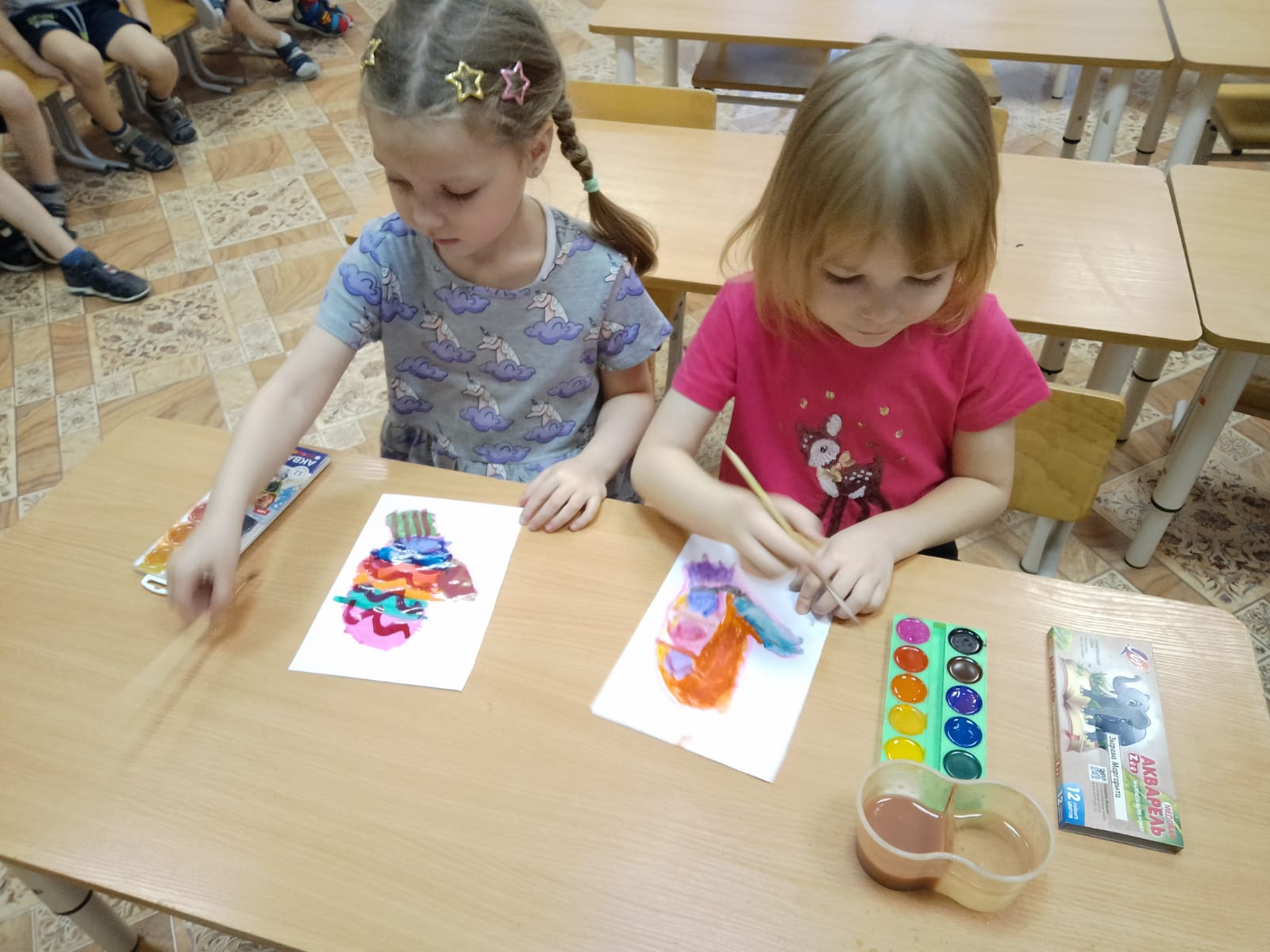 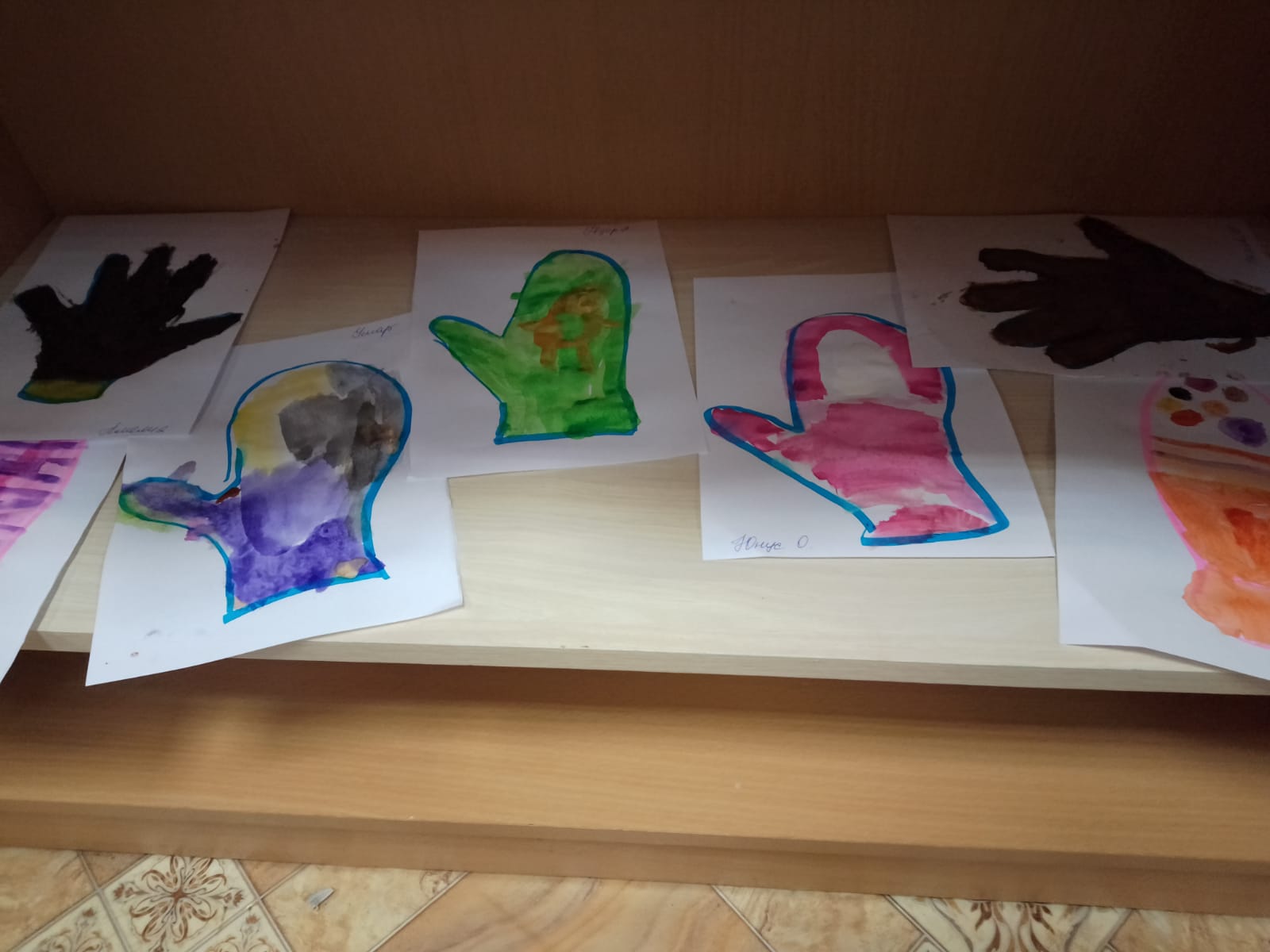 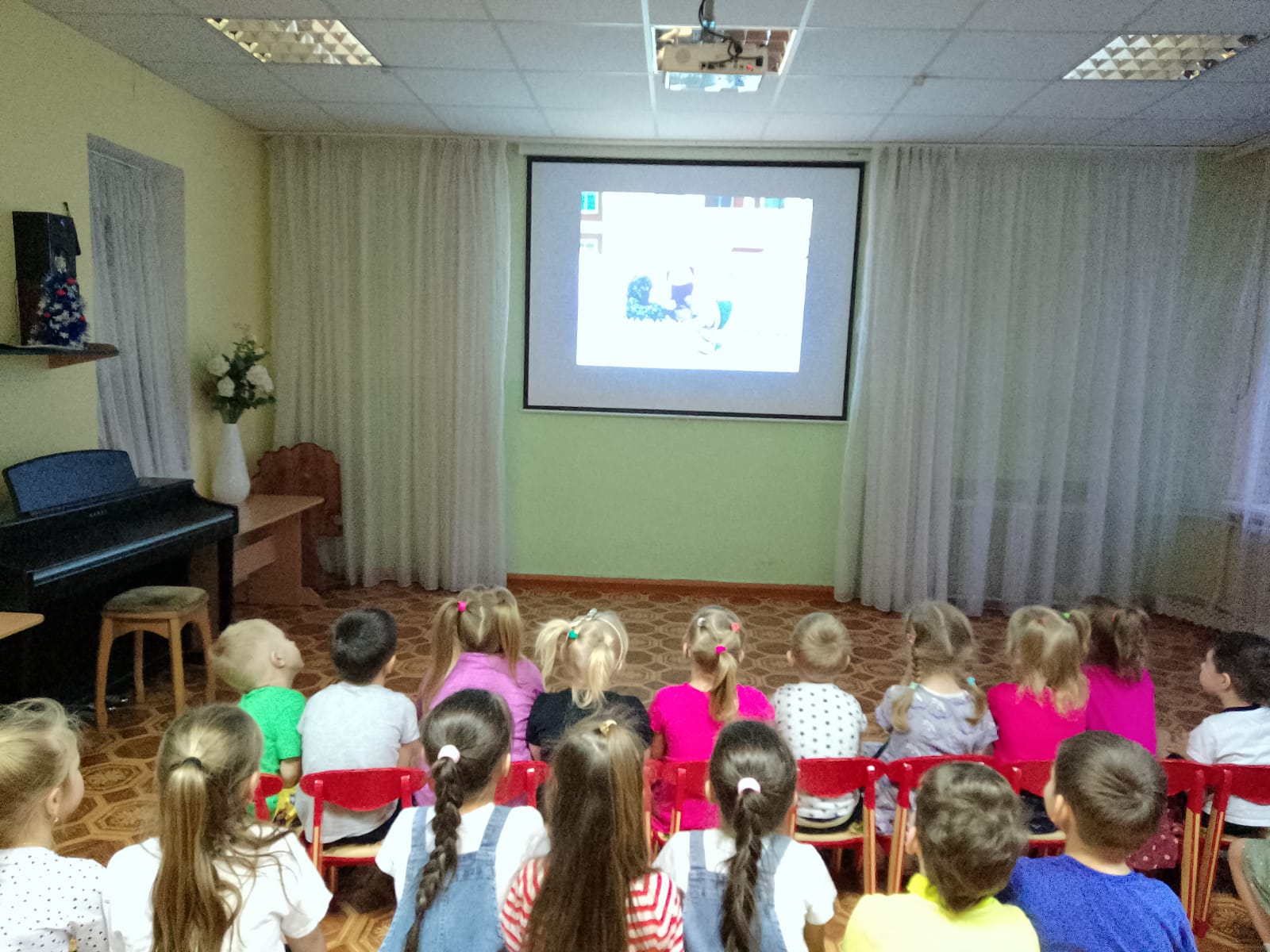 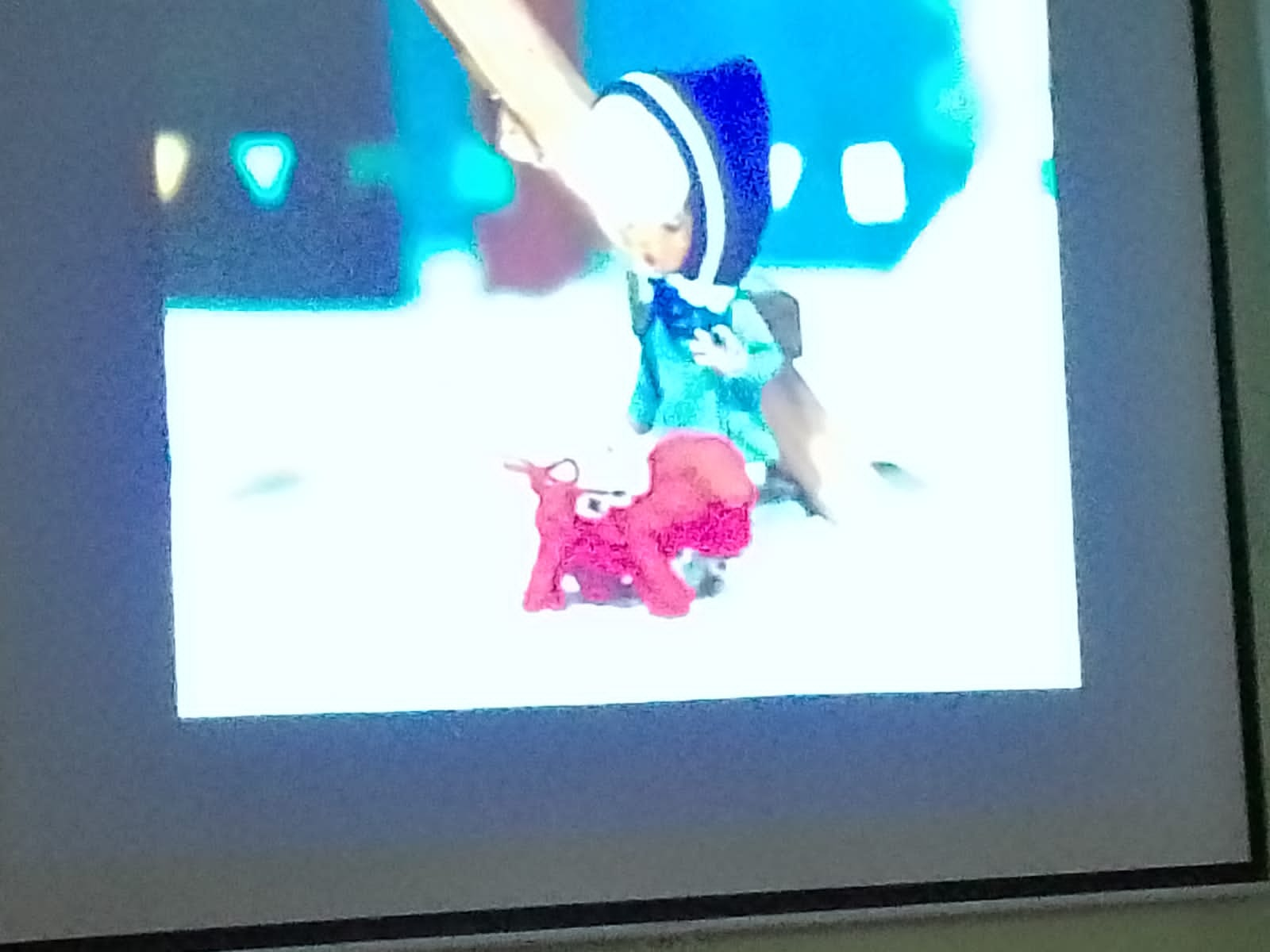 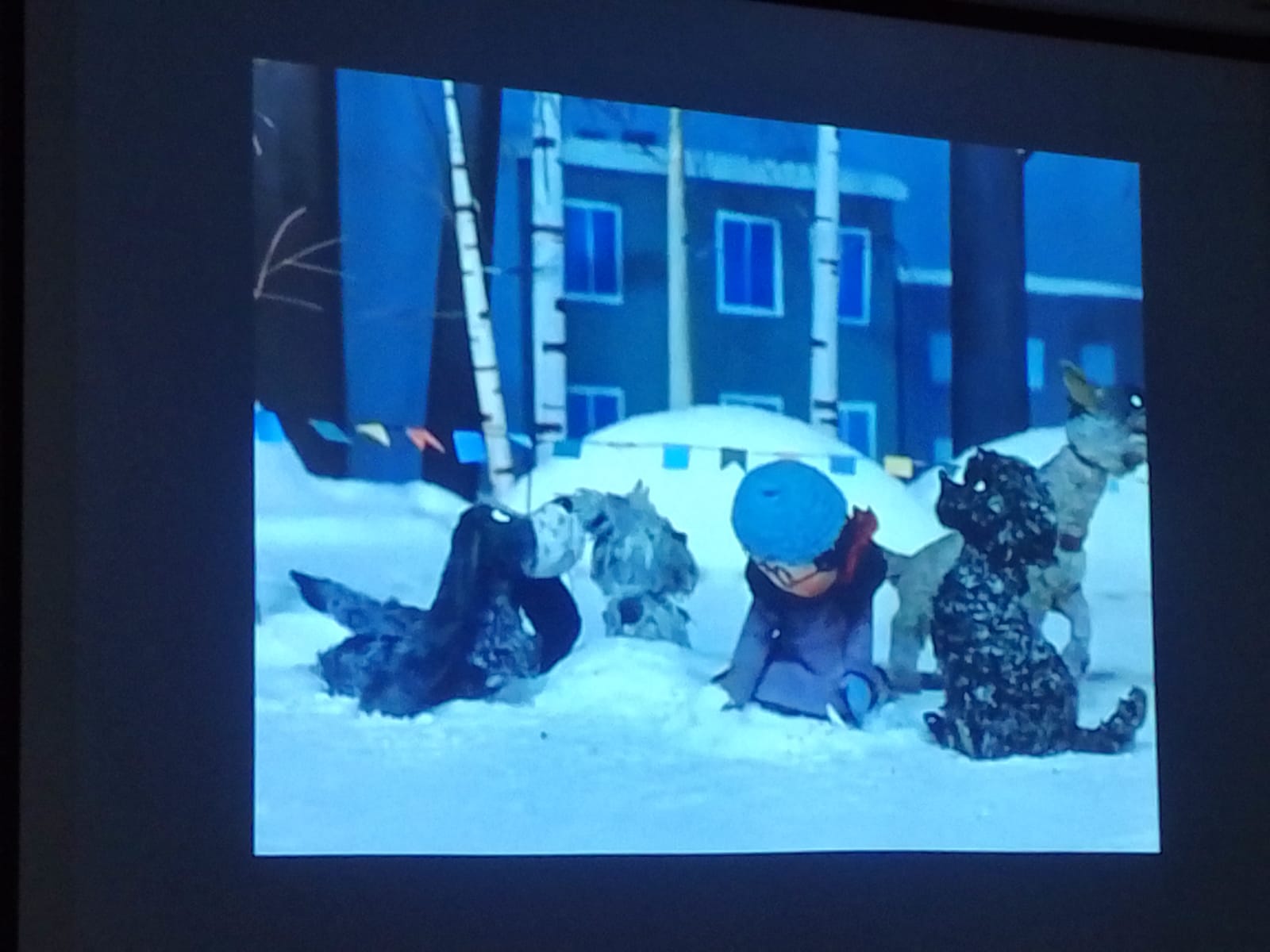 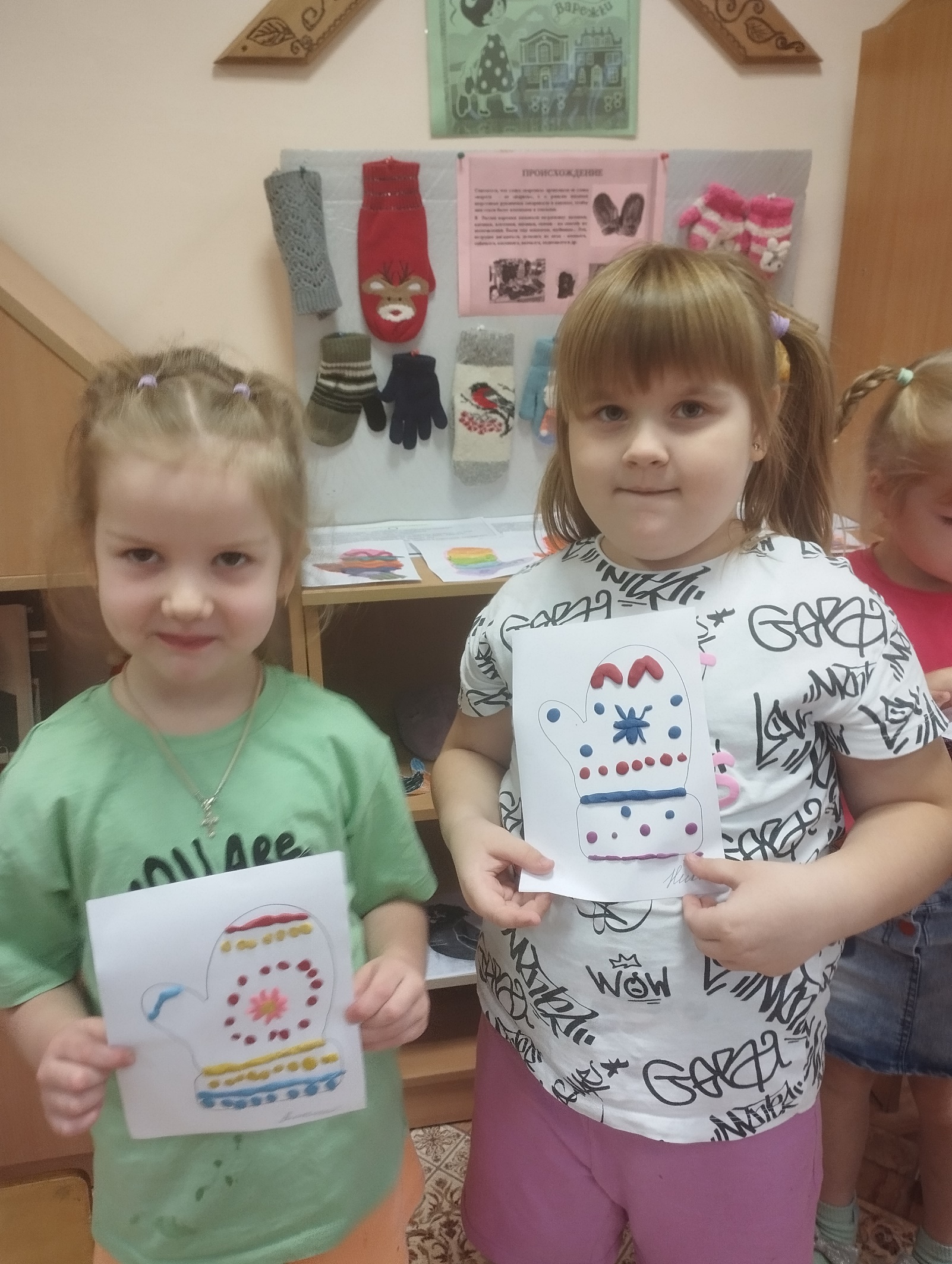 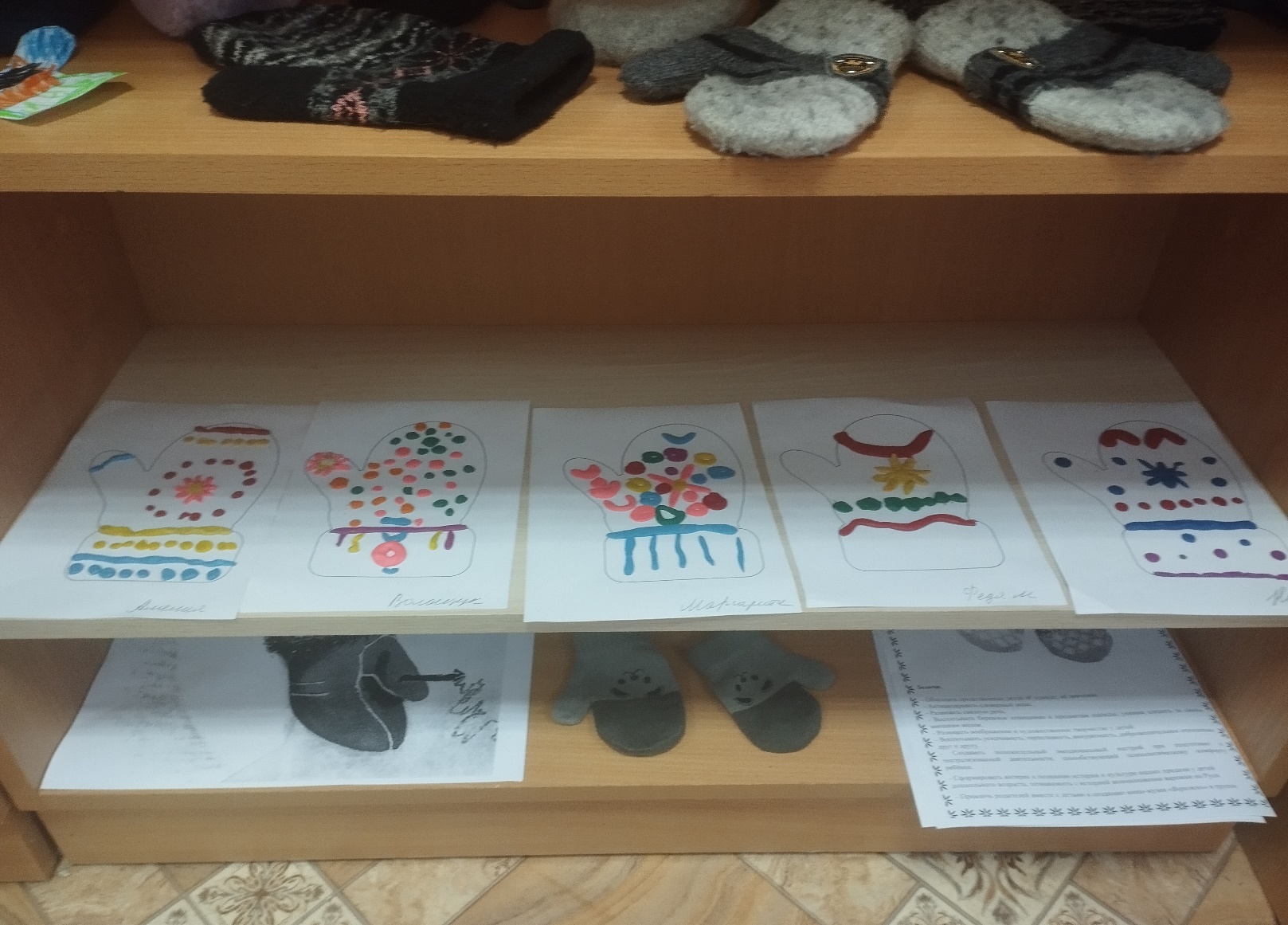 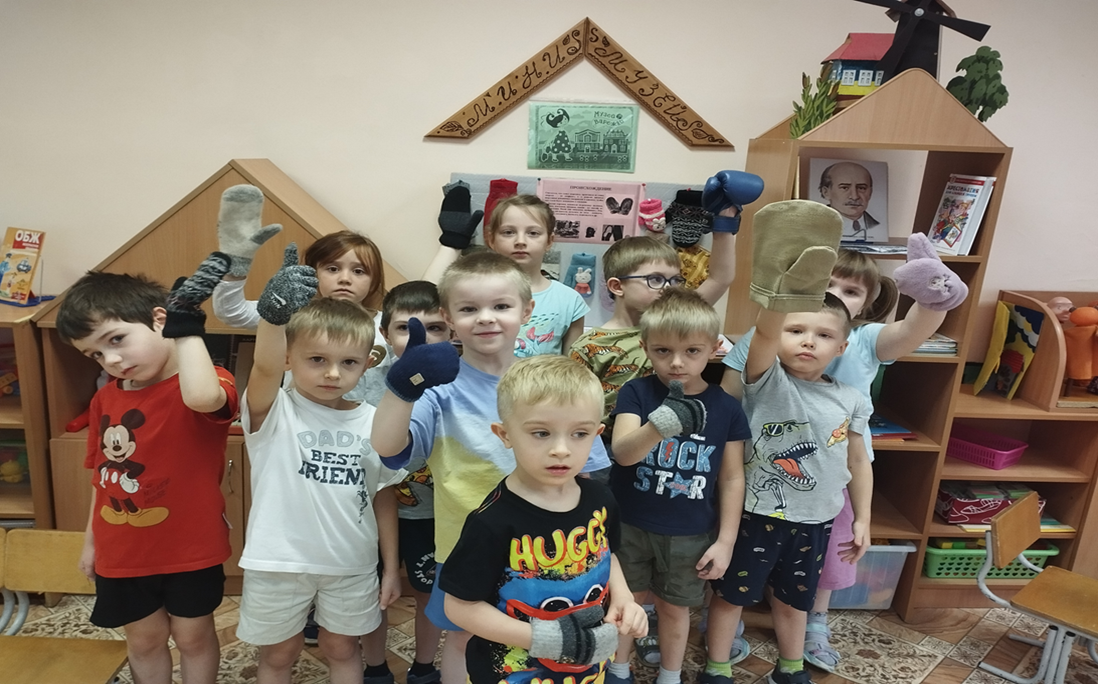 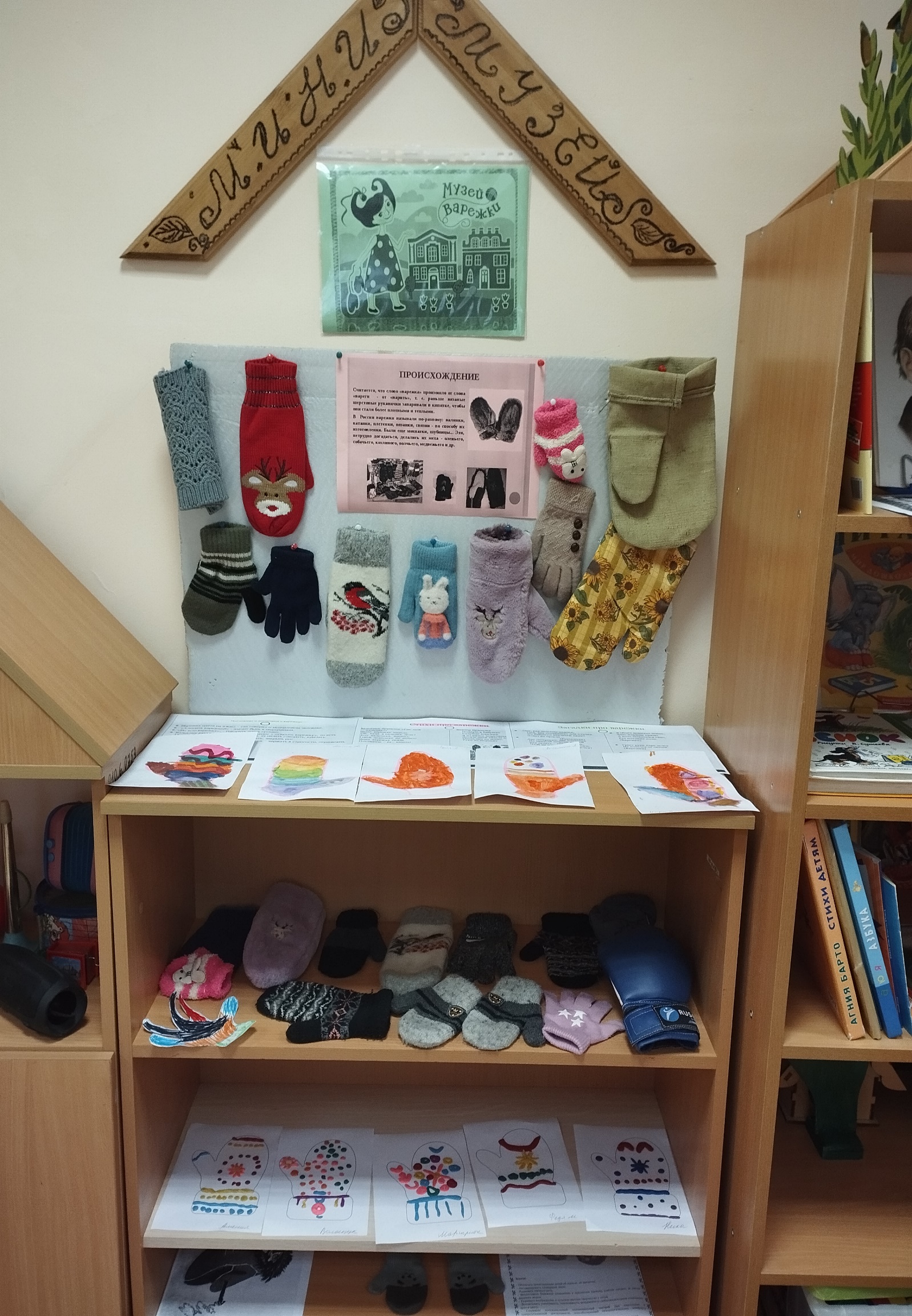 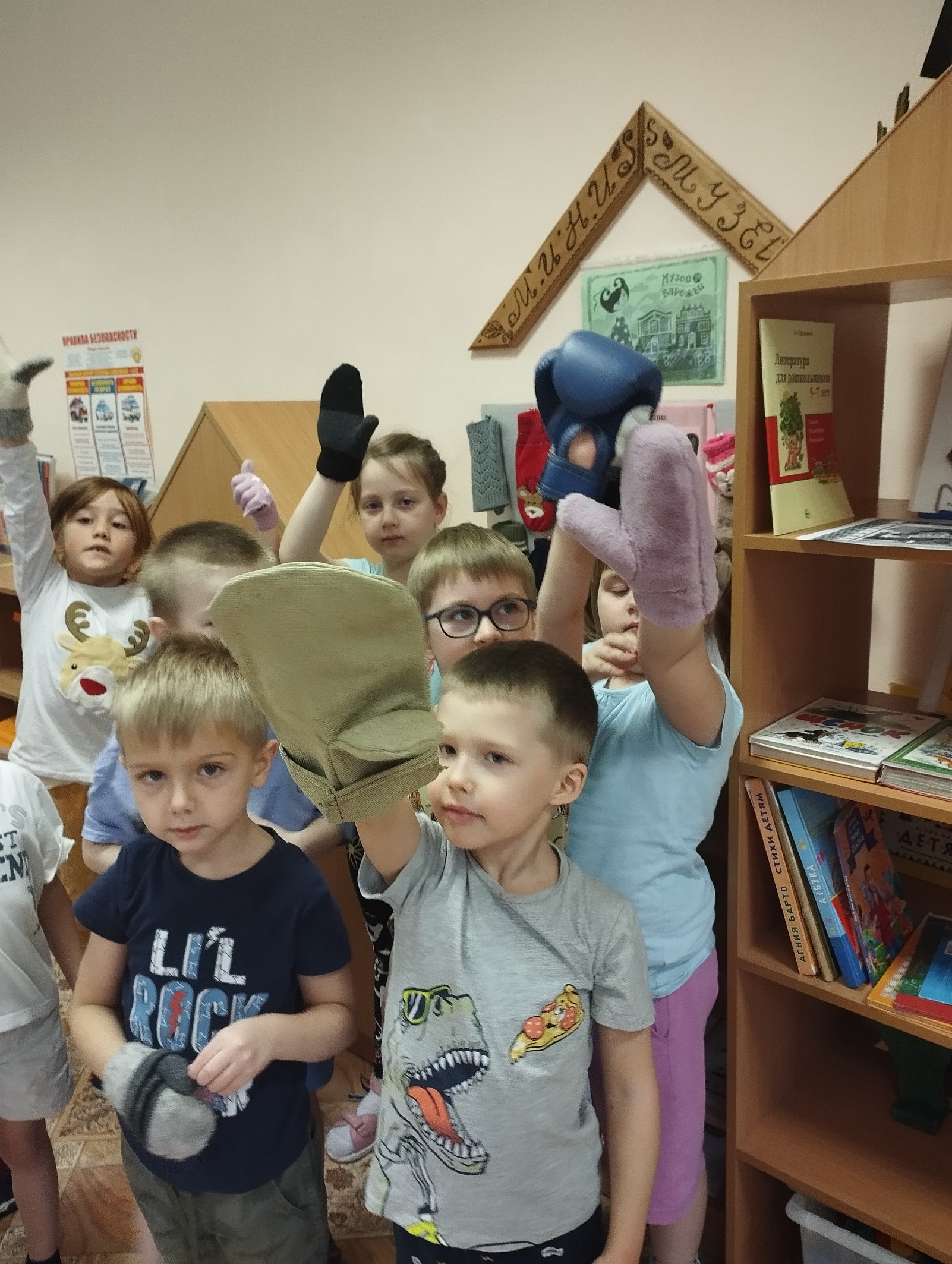 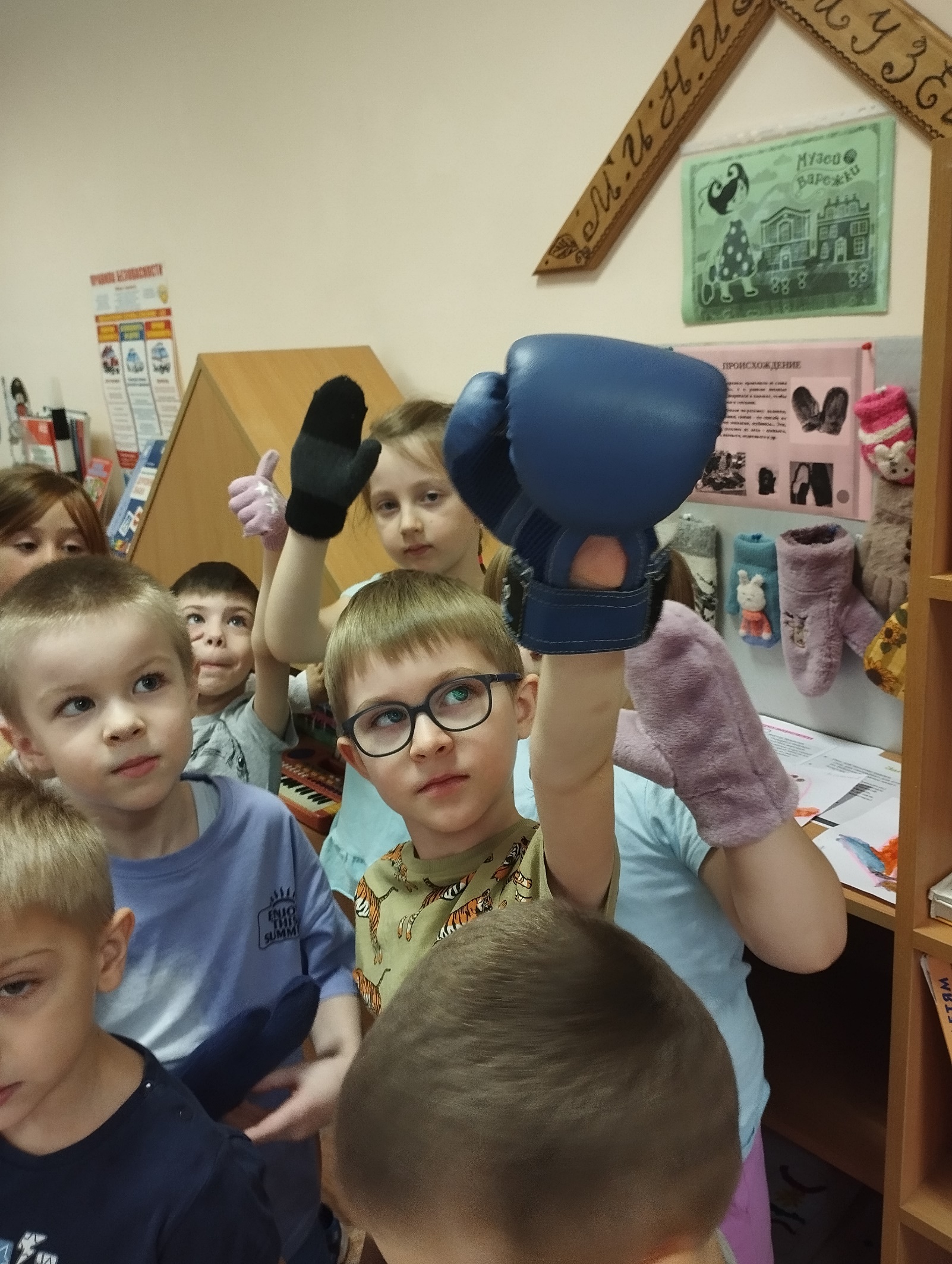 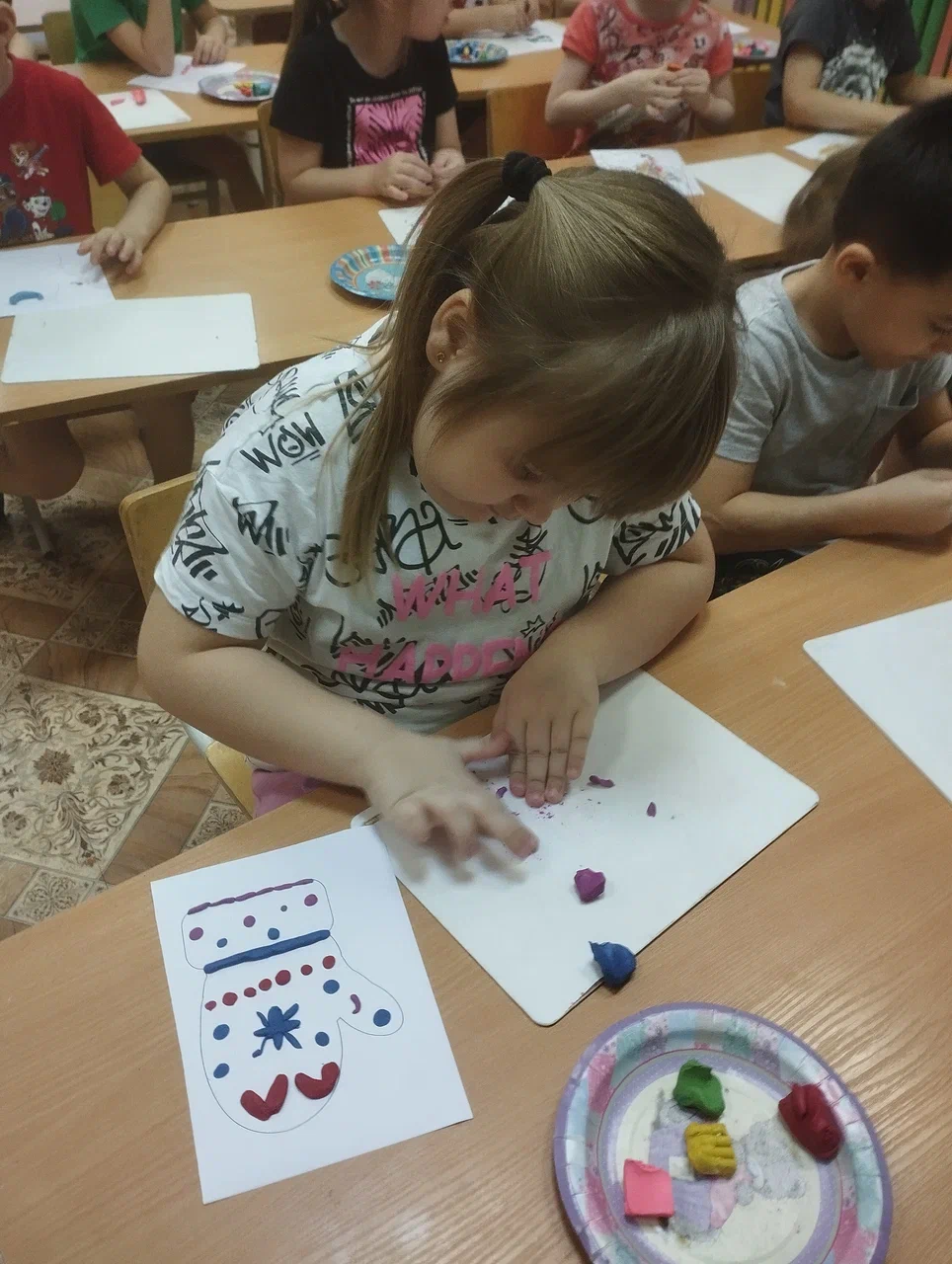 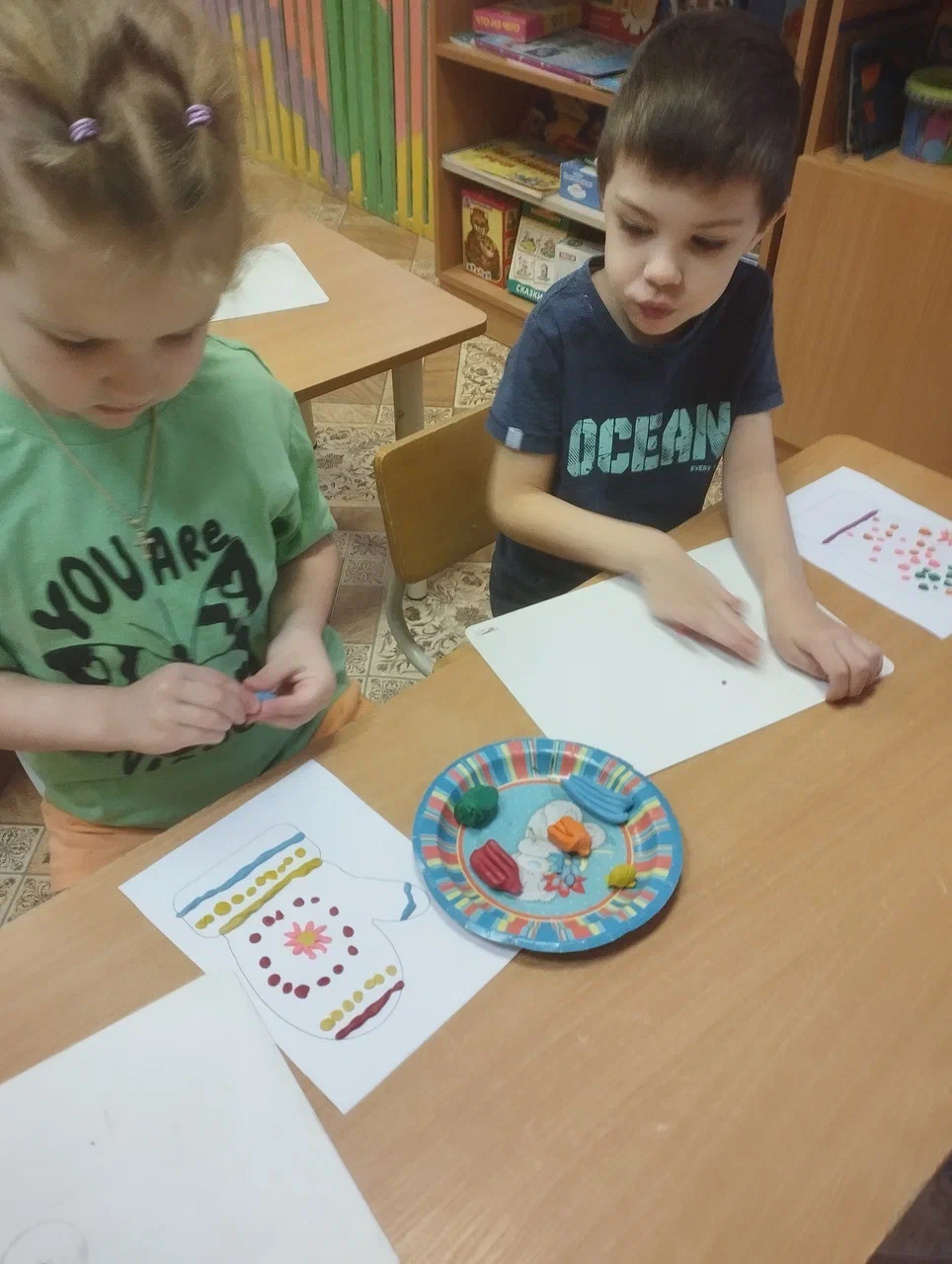 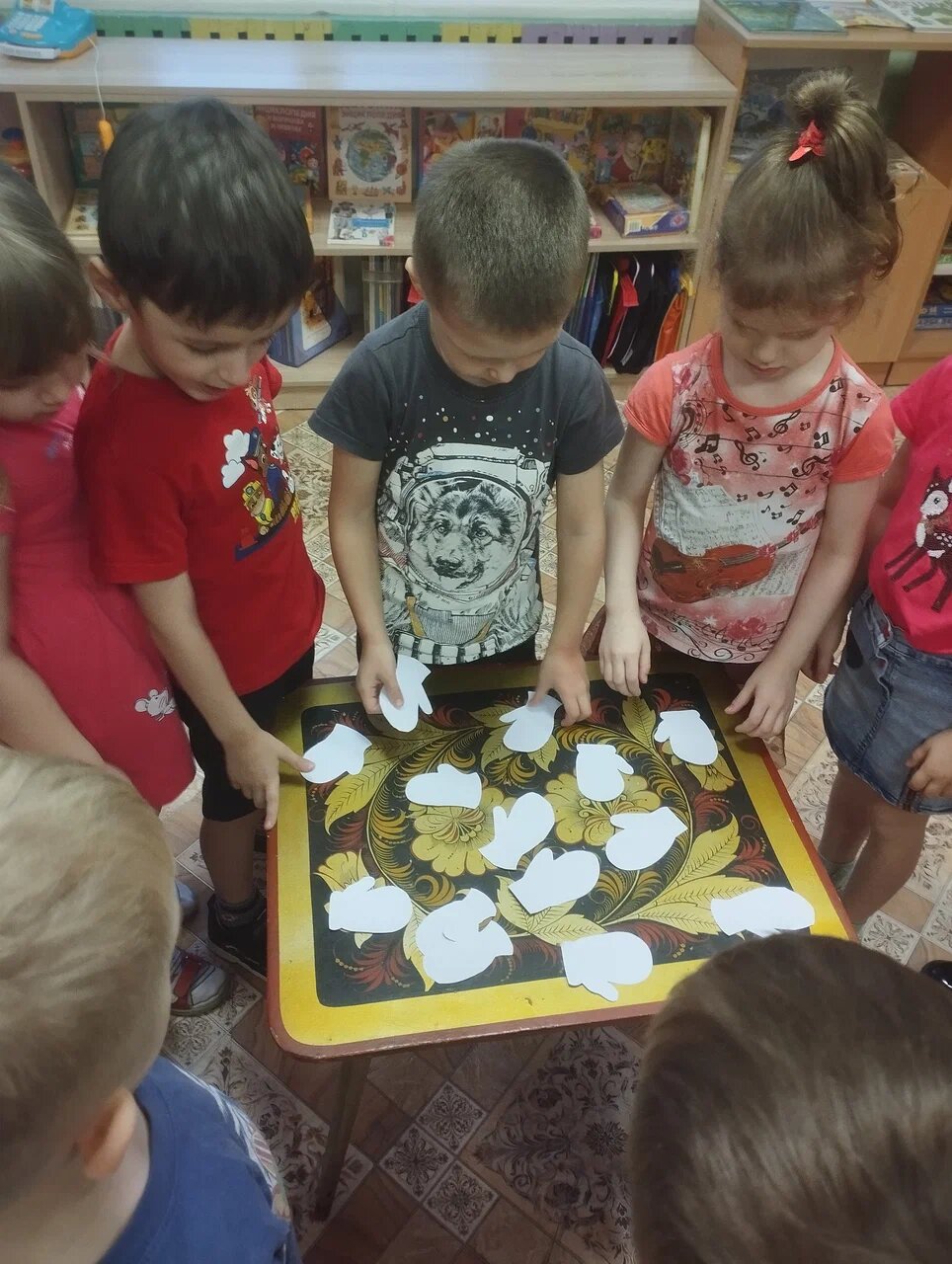 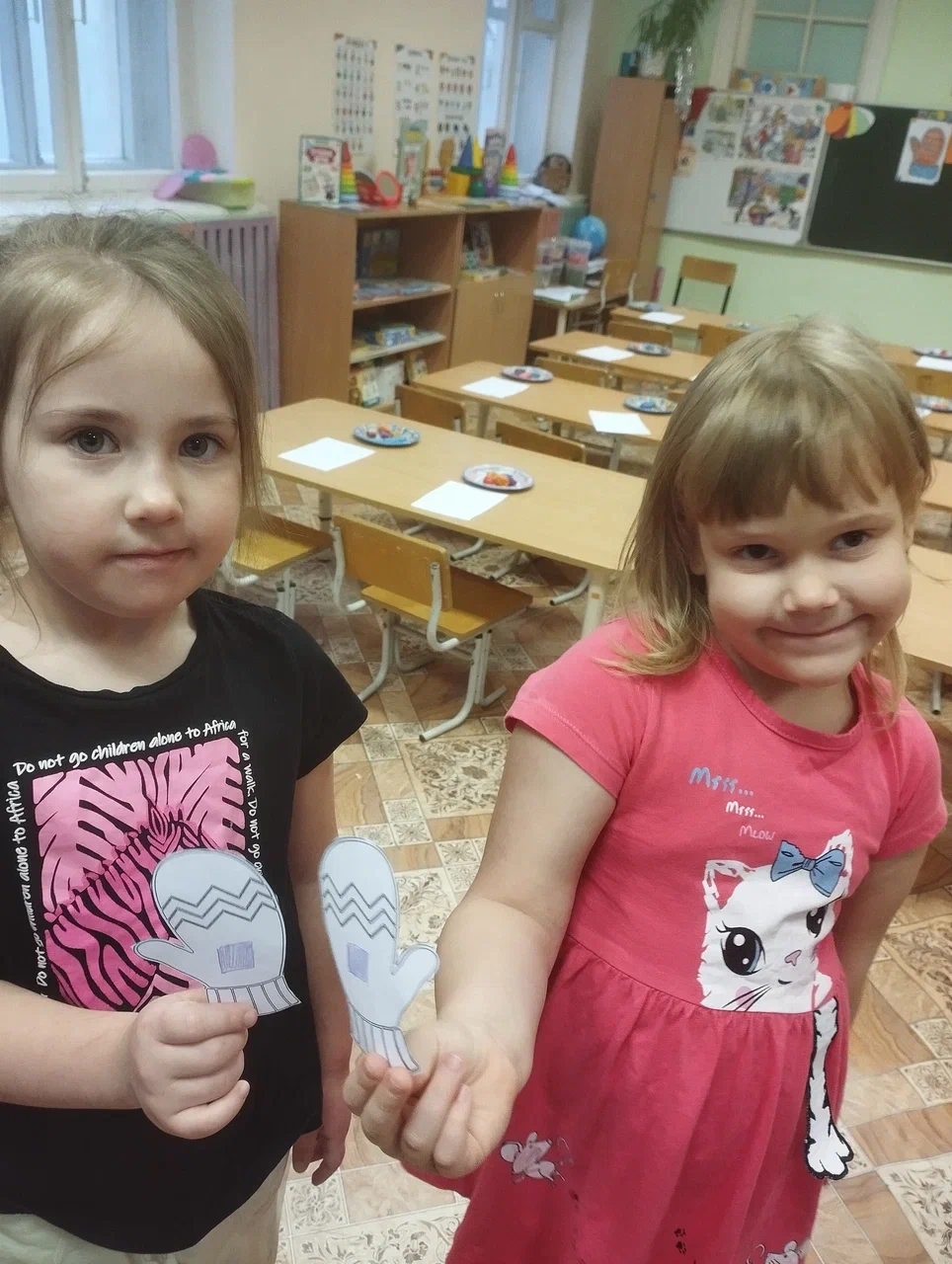 Познавательная деятельностьПознавательное занятие  «История рукавички» Выполнение комплекса утренней гимнастики «Рукавичка» Пересказ сказки  «Рукавичка».Сравнение русской народной сказки  «Теремок» с украинской  народной сказкой «Рукавичка»  Игровая  деятельностьНайди пару рукавичке (учить детей соотносить друг другу одинаковые предметы, развивать внимание).Составь узор для рукавички (учить детей воображению, творческому замыслу).Музыкально-театральная, речевая деятельностьДраматизация сказки «Рукавичка» (учить детей связной речи).Драматизация стихотворения С. Маршака «Перчатки» Заучивание стихов «Маша варежку надела», «Варежки».Чтение стихотворения «Почему варежки носят на резинке?»Продуктивная деятельностьПоказ способа вязания рукавички.Создание мини – музея «Такие разные варежки».Аппликация с использованием нетрадиционных способов изодеятельности «Орнамент для варежки». Интегрированное занятие по изодеятельности «Варежки для зайчат» Работа с родителямиКоллекция варежек для мини – музея с помощью родителей.